GHS 5700 - FUNDAMENTOS DE SAÚDE GLOBAL E SUSTENTABILIDADE04 de agosto a 10 de setembro de 2020 – às 08.30 PROFESSORES RESPONSÁVEIS: HELENA RIBEIROELISEU ALVES WALDMANOnline Google meet e moodlePLANO DA DISCIPLINA04 DE AGOSTO – Apresentação do Programa e da disciplinaSaúde Global como campo de conhecimento Professora Helena Ribeiro – (Departamento de Saúde Ambiental da FSP/USP)LEITURA 1. Kickbusch I. Global Health - A definition. 2013. Disponível em  http://www.ilonakickbush-aAssets/docs/global-health.pdf2. Wernli, D.; Tanner, M.; Kickbusch, I.; Escher, G.; Paccaud, F.; Flahault, A. Moving Global Health forward in academic institutions. Journal of Global health, vol. 6 n. 1 June 2016. http://doi.org/10.7189/jogh.06/0104093.Fortes, PAC.  Refletindo sobre valores éticos da Saúde Global.  Saúde e Sociedade’’’. vol.24 supl.1 São Paulo abr./jun. 2015 Epub Abr-2015e http://dx.doi.org/10.1590/S0104-12902015S01013 4. Dias, NX.; Canelas, T.; Vasconcellos, MP; Ribeiro, H. Constructing the field of knowledge of Global Health and Sustainability at the Universidade de São Paulo in the Latin American context. Revista Brasileira de Pós-Graduação. Capes, Brasília. Vol. 14, 2017. http://dx.doi.org/10.221713/2358-2332.2016.v14.145115. Ventura, DFL; Ribeiro, H; Di Giulio, G; Jaime, PC; Nunes, J; Bógus, CM; Antunes, JLF; Waldman, EA. Desafios da pandemia de COVID-19: por uma agenda brasileira de pesquisa em saúde global e sustentabilidade. Cadernos de Saúde Pública 2020; 36(4)http://doi.org/10.1590/0102-311x0004062006 DE AGOSTO – Sustentabilidade e Saúde Ambiental Global Professora Helena Ribeiro (Departamento de Saúde Ambiental da FSP/USP)LEITURA Apresentação e discussão do filme Seremos história? https://youtu.be/E9jmHBzh-yc1. Veiga, J.E. da. O âmago da Sustentabilidade. Estudos Avançados, v. 28, n. 82, 2014.Acesso em: http://dx.doi.org/10.1590/S0103-40142014000300002 2. Mackenbach JP. Global environmental change and human health: a public health research agenda. J Epidemiol Community Health 2007;61:92–94.http://doi.org/10.1136/jech.2005.0452113. Kovats RS, Butler CD. Global health and environmental change: linking research and policy. Current Opinion in Environmental Sustainability 2012, 4:44–50.https://doi.org/10.1016/j.cosust.2012.01.0124. Hirschfeld, K. Microbial insurgence: Theorizing global health in the Anthropocene. The Anthropocene Review. 1-16, 2019. http://doi.org/10.1177/20530196198827815. Connerton, P; De Assunção, JV; Miranda, RM; Slovic, AD; Perez-Martínez, PJ; Ribeiro, H. Air quality during COVID-19 in four megacities: lessons and challenges for Public Health. International Journal of Environmental Research and Public Health 2020, 17, 5067; http://doi.org/10.3390/ijerph171450676. Ribeiro, H; Santana, KVS; Oliver, SL; Rondó, PE; Mendes, MM; Charlton, K; Lanham-New, S. Does Vitamin D play a role in the management of COVID-19 in Brazil? Revista de Saúde Pública. 2020; 54:53https://doi.org/10.11.606/s1518-8787.202005400254511 DE AGOSTO – Urbanização, Globalização, Poluição e SaúdeProfessora Helena Ribeiro (Departamento de Saúde Ambiental da FSP/USP)Professora Nathalia Villa dos Santos (Departamento de Saúde Ambiental da FSP/USP)				LEITURA1. Ribeiro, H; Vargas, HC. Urbanização, Globalização e Saúde. Revista USP. Dossiê Saúde Urbana. São Paulo. N. 107. P 13 a 26. out/nov/dez. 2015. DOI: https://doi.org/10.11606/issn.2316-9036.v0i107p13-262. Bert Brunekreef, Air Pollution and Human Health: From Local to Global Issues, Procedia - Social and Behavioral Sciences, Volume 2, Issue 5,2010,Pages 6661-6669,ISSN 1877-0428, https://doi.org/10.1016/j.sbspro.2010.05.010.3. Fairburn J, Schüle SA, Dreger S, Karla Hilz L, Bolte G. Social Inequalities in Exposure to Ambient Air Pollution: A Systematic Review in the WHO European Region. Int J Environ Res Public Health. 2019;16(17):3127. Published 2019 Aug 28. http://doi.org/10.3390/ijerph161731274. Air quality guidelines – global update 2005. https://apps.who.int/iris/bitstream/handle/10665/69477/WHO_SDE_PHE_OEH_06.02_eng.pdf;jsessionid=57C3AD37AD43C7E4F15879A4EF7A0BA2?sequence=113 DE AGOSTO – Saúde Global, Equidade e Implementação dos Objetivos do Desenvolvimento SustentávelProfessora Helena Ribeiro (Departamento de Saúde Ambiental da FSP/USP)LEITURARibeiro, H; Mendes, VM; Waldman, EA. In the COVID-19 pandemic in Brazil, do brown lives matter? The Lancet Global Health. July 2, 2020. https://doi.org/10.1016/S2214-109x(20)30314-4Wilkinson, A; Ali, H; Bedford, J, Whittaker, L. et al. Local response in health emergencies: key considerations for addressing the COVID-19 pandemic in informal urban settlements. Environment and Urbanization. May, 2020. DOI: 10.1177/09562478209228436. United Nations – UN. The Sustainable Development Goals Report 2020. United Nations, 2020.https://unstats.un.gov/sdgs/report/2020/The-Sustainable-Development-Goals-Report-2020.pdf18 de AGOSTO - Convenções Internacionais na área de Saúde AmbientalLady Traldi Menezes (CETESB)20 DE AGOSTO - Agenda Global de Alimentação e NutriçãoProfessora Patrícia Constante Jaime (Departamento de Nutrição da FSP/USP)                                                                                                    LEITURA
United Nations Global Nutrition Agenda (UNGNA v. 1.0). Delivering on the commitment to eradicate malnutrition in all its forms: the role of the UN System. UNSCN 2015. 480. Disponível em: http://scalingupnutrition.org/wp-content/uploads/2015/06/UN-Global-Nutrition-Agenda-2015.pdf Swinburn, B. et al. The Global Syndemic of Obesity, Undernutrition and Climate Change: The Lancet Commission Report. www.thelancet.com Published on line January 27, 2019. http://dx.doi.org/10.1016/S0140-6736(18)32822-8 Scrinis, Gyorgy. "Reframing malnutrition in all its forms: A critique of the tripartite classification of malnutrition". Global Food Security, vol.26, 2020, pp. 100396-100396. http://doi.org/10.1016/j.gfs.2020.10039625 DE AGOSTO- Covid19: A pandemia em diferentes contextos Professor Carlos Magno Castelo Branco Fortaleza (Faculdade de Ciências Médicas - UNESP)LEITURA1) Ravi K. Ethnic disparities in COVID-19 mortality: are comorbidities to blame? Lancet 2020 published online June 19. https://doi.org/10.1016/S0140-6736(20)31423-9..2) Baqui P, Bica I, Marra V, Ercole A, van der Schaar M. Ethnic and regional variations in hospital mortality from COVID-19 in Brazil: a cross-sectional observational study. Lancet Glob Health 2020; published online July 2. https://doi.org/10.1016/S2214-109X(20)30285-0.3) Ribeiro H, Lima VM, Waldman EA. In the COVID-19 pandemic in Brazil, do brown lives matter?4) Bambra C, Riordan R, Ford J, et al. J Epidemiol Community Health Epub ahead of print: [please include Day Month Year].doi:10.1136/ jech-2020-214401Professor Eliseu Alves Waldman (Departamento de Epidemiologia FSP/USP)Doenças Infecciosas Emergentes e Reemergentes, Determinantes e Implicações em SegurançaLEITURA1. Morens DM, Folkers GK, Faucci AS. The challenge of emerging and re-emerging infectious diseases. Nature. 2004; 430: 242-249.2. Fauci AS &amp; Morens DM. The perpetual challenge of the infectious diseases. N England J Med. 2012; 366; 454-61.3. Wolf ND, Dunavan CP; Diamond J. Origins of major human infectious diseases. Nature. 2007; 447:279-283.4. - Amorim C; Philippe Douste-Blazy (France); Hasan Wirayuda (Indonesia); Jonas Gahr Støre (Norway); Cheikh Tidiane Gadio (Senegal); Nkosazana Dlamini-Zuma (South Africa); Nitya Pibulsonggram. [Ministers of Foreign Aff airs of Brazil, France, Indonesia, Norway, Senegal, South Africa, and Thailand]. Oslo Ministerial Declaration—global health: a pressing foreign policy issue of our time. Lancet 2007; 369: 1373–78.5. Aldis W. Health security as a public health concept: a critical analysis. Health Policy and Planning 2008; 23:369–375 doi:10.1093/heapol/czn030.6. Morens DM &amp; Fauci AS. Emerging Infectious Diseases: Threats to Human Health and Global Stability. PLOS Pathogens. 2013; 9 (7); e100346727 DE AGOSTO – Vigilância global e Segurança Sanitária Professor Eliseu Alves Waldman (FSP/USP)LEITURA1. Choi, Bernard CK. The past, present, and future of public health surveillance. Scientifica, v. 2012, 2012.2. Waldman EA, Carvalho RRP. Segurança sanitária. in: Fortes PAC, Ribeiro H. Saúde Global. São Paulo: Manole; 2014. p.55-69.3. Heymann DL, Chen L, Takemi, K. Global health Security: the wider lessons from the west African Ebola virus disease epidemic. The Lancet, vol. 385, May 9, 2015.4. WHO guidelines on ethical issues in public health surveillance. Geneva: World Health Organization; 2017. Licence: CC BY-NC-SA 3.0 IGO.5. Castillo-Salgado C. Trends and Directions of Global Public Health Surveillance. Epidemiol Rev. 2010; 32: 93-109.6. Teixeira MG, Costa MCN, Souza LPF, Nascimento EMR, Barreto ML, Barbosa N, Carmo EH. Evaluation of Brazil’s public health surveillance system within the context of the International Health Regulations (2005). Rev Panam Salud Publica 2012; 32(1): 49-55.7. Waldman EA. Vigilância como prática de saúde pública: Conceitos, Abrangência, Aplicacações e Estratégias. In: Campos, GWS, Minayo, MCS, Bonfim JRA, Akerman, M, Drumond Júnior, M e Carvalho, YM (orgs). Tratado de Saúde Coletiva, cap 15, pag513-555, Hucitec Editora Ltda, São Paulo, 20121 de SETEMBRO – COVID-19 e o Esforço Internacional para o desenvolvimento de uma vacinaProfessora Cristiana Maria Toscano (Departamento de Saúde Coletiva - Universidade Federal de Goiás)LEITURA1. Collins FS, Stoffels P. Accelerating COVID-19 therapeutic Interventions and Vaccines (ACTIV): An Unprecedented Partnership for Unprecedented Times. JAMA. 2020;323(24):2455-2457. doi:10.1001/jama.2020.89202. Lurie N, Saville M, Hatchett R, Halton J. Developing Covid-19 Vaccines at Pandemic Speed. N Engl J Med 2020; 382:1969-1973. DOI: 10.1056/NEJMp20056303. Callaway E. The race for coronavirus vaccines: a graphical guide. Nature. 2020 Apr; 580(7805):576-577. doi: 10.1038/d41586-020-01221-yPandemia: preparação e respostaProfessor Claudio Maierovitch Pessanha Henriques (Fiocruz)LEITURARevista Estudos Avançados da USP, em especial os quatro artigos referidos abaixo.https://www.scielo.br/scielo.php?script=sci_issuetoc&pid=0103-401420200002&lng=pt&nrm=iso1. CARVALHEIRO JR. Os coletivos da Covid-19. Estudos Avançados. 34 (99), 2020. doi: 10.1590/s0103-4014.2020.3499.0022. HENRIQUES CMP, VASCONCELOS W. Crises dentro da crise: respostas, incertezas e desencontros no combate à pandemia da Covid-19 no Brasil. Estudos Avançados. 34 (99), 2020. doi: 10.1590/s0103-4014.2020.3499.003.3. BUSS PM, ALCÁZAR S, GALVÃO LA. Pandemia pela Covid-19 e multilateralismo: reflexões a meio do caminho. 34 (99), 2020. doi: 10.1590/s0103-4014.2020.3499.004.4. ACOSTA AL, XAVIER F, CHAVES LSM, SABINO EC, SARAIVA AM, SALLUM MAM. Interfaces à transmissão e spillover do coronavírus entre florestas e cidades. doi: 10.1590/s0103-4014.2020.3499.0123 DE SETEMBRO – Vigilância, serviços de saúde e pesquisa na garantia da segurança sanitáriaProfessor Eliseu Alves WaldmanLEITURA1. Lurie N, Manolio T, Patterson AP, Collins F, Frieden T. Reserch as a part of public health emergency response. N Engl J Med. 2013; 368:1251-55.2. Vasconcellos AG, Fonseca BPF, Morel CM. Revisiting the concept of Innovative Developing Countries (IDCs) for its relevance to health innovation and neglectedtropical diseases and for the prevention and control of epidemics. PLoS Negl Trop Dis 12(7): e0006469. https://doi.org/10.1371/journal. pntd.00064693. Theobald S, Brandes N, Gyapong M, El-Saharty S, Proctor E, Diaz T, Wanji S, Elloker S, Raven J, Elsey H, Bharal S, Pelletier D, Peters DH. Implementation research: new imperatives and opportunities in global health. Lancet 2018; 392: 2214–28.4. Barreto de Araújo TVB, Ximenes RAA, Miranda-Filho DB, Souza WV, Montarroyos UR, de Melo PL, Valongueiro S, de Albuquerque MFPM, Cynthia Braga, Brandão Filho SP, Marli Tenório Cordeiro, Enrique Vazquez, Danielle di Cavalcanti Souza Cruz, Henriques CMP, Bezerra LCA, Castanha PMS, Rafael Dhalia, Ernesto Torres Azevedo Marques-Júnior, Martelli CMT, Rodrigues LC. Association between microcephaly, Zika virus infection, and other risk factors in Brazil: final report of a case-control study. Lancet Lancet Infect Dis 2018; 18: 328–365. - Cunha MS, da Costa AC, de Azevedo Fernandes NCC, Guerra JM, Dos Santos FCP, Nogueira JS, D&#39; Agostino LG, Komninakis SV, Witkin SS, Ressio RA, Maeda AY, Vasami FGS, Kaigawa UMA, de Azevedo LS, de Souza Facioli PA, Macedo FLL, Sabino EC, Leal É, de Souza RP. Epizootics due to Yellow Fever Virus in São Paulo State, Brazil: viral dissemination to new areas (2016–2017). Scientific Reports. 2019. 9:5474.8 DE SETEMBRO – Apresentação oral de trabalhos dos alunos– tema relativo ao trabalho final – 10 minutos/alunoProfessores Responsáveis: Helena Ribeiro e Eliseu Waldman10 DE SETEMBRO – Apresentação oral de trabalhos dos alunos – tema relativo ao trabalho final – 10 minutos/alunoProfessores Responsáveis: Helena Ribeiro e Eliseu WaldmanAVALIAÇÃO: Frequência e participação nas aulas; leituras obrigatórias; Trabalho final, com a inserção do referencial teórico da Saúde Global e da Sustentabilidade em seu projeto de pesquisa, apresentado em classe e escrito (15 a 20 páginas).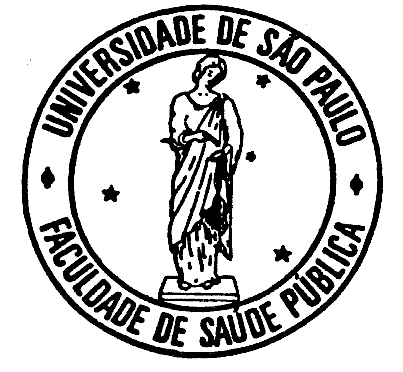 UNIVERSIDADE DE SÃO PAULOFACULDADE DE SAÚDE PÚBLICAPROGRAMA DE PÓS-GRADUAÇÃO EM SAÚDE GLOBAL E SUSTENTABILIDADE